Faculty ProfileDr. Arshad Majid Mirza (S.I.) was born in Rawalpindi, Pakistan. He received the Ph.D. degree in theoretical plasma physics from the Quaid-i-Azam University (QAU), Islamabad, Pakistan in (1991). He joined the Department of Physics, QAU in (1993) as an Assistant Professor and became Associate Professor in January (2000) and became BPS Professor in (2005) and then Tenured Professor in (2007). Dr. Mirza also worked as an Alexander-von-Humboldt (AvH) Research Fellow at Ruhr University Bochum (RUB), Germany. In his capacity as a Chairman, Department of Physics as well as Dean of Faculty of Natural Sciences at QAU, Islamabad, he was responsible for executing various research and development programs at the university level. He has more than 27 years of university teaching and research experience and has published around 200 research papers in HEC recognized International Journals with high Citation Index and Impact Factor. He has supervised 90 M.Phil. and supervised/co-supervised 15 Ph.D. research students.  He is also supervising three Ph.D. and four M.Phil. research students. Presently, he is working as a Professor of Physics and worked till 27th March 2023 as a Dean SSC at UMT, Lahore.  Prof. Mirza is actively engaged to develop and strength teaching/research activity at  SSC, UMT.Course OutlineUniversity of Management and Technology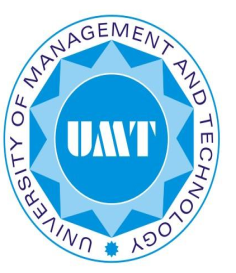 School of Science and TechnologyDepartment of PhysicsCourse Code:	PH 416                Course Title:  Electromagnetic Theory-1	      Program: 	BS (Phy)Course Outline Department of PhysicsElectromagnetic Theory-1 (PH 416)Schedule Wednesday,  Thursday12:30-1:45;  8:00-9:15Pre-requisitePH 416-Electricity & MagnetismPH 416-Electricity & MagnetismCourse CoordinatorArshad Majid MirzaContactarshad.mirza@umt.edu.pkarshad.mirza@umt.edu.pkCourse descriptionMechanics tells us how a system will behave when subjected to a given force. There are just four basic forces known (presently) to physics: I list them in the order of decreasing strength: 1. Strong 2. Electromagnetic 3. Weak 4. Gravitational. The brevity of this list may surprise you. Where is friction? Where is the "normal" force that keeps you from falling through the floor? Where are the chemical forces that bind molecules together? Where is the force of impact between two colliding billiard balls? The answer is that all these forces are electromagnetic. Indeed, it is scarcely an exaggeration to say that we live in an electromagnetic world virtually every force we experience in everyday life, with the exception of gravity, is electromagnetic in origin. This is an undergraduate level introduction to electrodynamics. The course is consist of three parts. A quick review of the vector analysis is included in the first part. In the second part, we discuss the electrostatic, potentials and electric field in matters. Part three concludes the magnetostatics and magnetic field in matters.Mechanics tells us how a system will behave when subjected to a given force. There are just four basic forces known (presently) to physics: I list them in the order of decreasing strength: 1. Strong 2. Electromagnetic 3. Weak 4. Gravitational. The brevity of this list may surprise you. Where is friction? Where is the "normal" force that keeps you from falling through the floor? Where are the chemical forces that bind molecules together? Where is the force of impact between two colliding billiard balls? The answer is that all these forces are electromagnetic. Indeed, it is scarcely an exaggeration to say that we live in an electromagnetic world virtually every force we experience in everyday life, with the exception of gravity, is electromagnetic in origin. This is an undergraduate level introduction to electrodynamics. The course is consist of three parts. A quick review of the vector analysis is included in the first part. In the second part, we discuss the electrostatic, potentials and electric field in matters. Part three concludes the magnetostatics and magnetic field in matters.Mechanics tells us how a system will behave when subjected to a given force. There are just four basic forces known (presently) to physics: I list them in the order of decreasing strength: 1. Strong 2. Electromagnetic 3. Weak 4. Gravitational. The brevity of this list may surprise you. Where is friction? Where is the "normal" force that keeps you from falling through the floor? Where are the chemical forces that bind molecules together? Where is the force of impact between two colliding billiard balls? The answer is that all these forces are electromagnetic. Indeed, it is scarcely an exaggeration to say that we live in an electromagnetic world virtually every force we experience in everyday life, with the exception of gravity, is electromagnetic in origin. This is an undergraduate level introduction to electrodynamics. The course is consist of three parts. A quick review of the vector analysis is included in the first part. In the second part, we discuss the electrostatic, potentials and electric field in matters. Part three concludes the magnetostatics and magnetic field in matters.Mechanics tells us how a system will behave when subjected to a given force. There are just four basic forces known (presently) to physics: I list them in the order of decreasing strength: 1. Strong 2. Electromagnetic 3. Weak 4. Gravitational. The brevity of this list may surprise you. Where is friction? Where is the "normal" force that keeps you from falling through the floor? Where are the chemical forces that bind molecules together? Where is the force of impact between two colliding billiard balls? The answer is that all these forces are electromagnetic. Indeed, it is scarcely an exaggeration to say that we live in an electromagnetic world virtually every force we experience in everyday life, with the exception of gravity, is electromagnetic in origin. This is an undergraduate level introduction to electrodynamics. The course is consist of three parts. A quick review of the vector analysis is included in the first part. In the second part, we discuss the electrostatic, potentials and electric field in matters. Part three concludes the magnetostatics and magnetic field in matters.Learning outcomesAfter completion of the course student will be able to Understand the basic concepts in field theoryAble to solve the simple problems where charges are staticApply knowledge to the problems involving steady currents.After completion of the course student will be able to Understand the basic concepts in field theoryAble to solve the simple problems where charges are staticApply knowledge to the problems involving steady currents.After completion of the course student will be able to Understand the basic concepts in field theoryAble to solve the simple problems where charges are staticApply knowledge to the problems involving steady currents.After completion of the course student will be able to Understand the basic concepts in field theoryAble to solve the simple problems where charges are staticApply knowledge to the problems involving steady currents.TextbookIntroduction to Electrodynamics, Griffiths 3rd  Ed.Introduction to Electrodynamics, Griffiths 3rd  Ed.Introduction to Electrodynamics, Griffiths 3rd  Ed.Introduction to Electrodynamics, Griffiths 3rd  Ed.Reference Book:Modern Electrodynamics by Zangwill (2012, First Edition)Modern Electrodynamics by Zangwill (2012, First Edition)Modern Electrodynamics by Zangwill (2012, First Edition)Modern Electrodynamics by Zangwill (2012, First Edition)Assignments Problems will be assigned at regular intervals as an assignment.Quizzes Quizzes All quizzes will be announced well before time. No make-ups will be offered for missed quizzes.Mid TermExaminationA 60-minutes on campus exam will cover all the material covered during the first 14-16 lectures.Final ExaminationFinal ExaminationA 120-minutes on campus exam will cover all the material covered during the semester. Attendance PolicyStudents missing more than 25% of the lectures will receive an “SA” grade in the course and will not be allowed to take Final exam.  Students missing more than 25% of the lectures will receive an “SA” grade in the course and will not be allowed to take Final exam.  Students missing more than 25% of the lectures will receive an “SA” grade in the course and will not be allowed to take Final exam.  Students missing more than 25% of the lectures will receive an “SA” grade in the course and will not be allowed to take Final exam.  Grading PolicyAssignment+ Quizzes:                                      20%                   Mid Term Examination:                                     30%Final Examination:                                             50%The assessment policy can be changed.Assignment+ Quizzes:                                      20%                   Mid Term Examination:                                     30%Final Examination:                                             50%The assessment policy can be changed.Assignment+ Quizzes:                                      20%                   Mid Term Examination:                                     30%Final Examination:                                             50%The assessment policy can be changed.Assignment+ Quizzes:                                      20%                   Mid Term Examination:                                     30%Final Examination:                                             50%The assessment policy can be changed.WeekTOPICSReadings1Vector Analysis: Vector algebra and differential calculus  Chapter 12Vector Analysis: Integral calculus, curvilinear coordinates and Dirac delta functionsChapter 13Electrostatics: Electric field and divergence and curl of electrostatic fieldChapter 24Electrostatics: The electric potentialChapter 25Electrostatics: Work and energy in electrostatics Chapter 26Electrostatics: ConductorsChapter 27Potentials: Laplace’s equationChapter 38Potentials: The method of images and separation of variablesChapter 39Potentials: Multipole expansionChapter 310Electric field in matter: Polarization and electric field of a polarized objectChapter 411Electric field in matter: Electric displacementChapter 412Electric field in matter: Electric displacementMagnetostatics: The Lorentz force lawChapter 4 and 513Magnetostatics: The Biot-Savart law, divergence and curl of B or Ampere’s LawChapter 514Magnetosstatics: Magnetic vector potentialMagnetic field in matter: MagnetizationChapter 5 and 615Magnetic field in matter: Magnetic field of magnetized object and auxiliary field H.Chapter 6